Publicado en Madrid el 05/10/2020 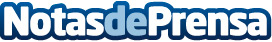 Beneficios de los juguetes para perros según Todoperros.orgLos juguetes para perros, mantienen su buen ánimo y alegría, ellos son juguetones y traviesos, necesitan estos estímulos para llevar una vida saludable, en un entorno que le brinda amor y seguridadDatos de contacto:Cristina Lacambra676554311Nota de prensa publicada en: https://www.notasdeprensa.es/beneficios-de-los-juguetes-para-perros-segun Categorias: Nacional Entretenimiento Mascotas E-Commerce Consumo Jardín/Terraza http://www.notasdeprensa.es